PRAKATAAlhamdulilllah, Terima kasih kepada rakan-rakan guru dan team sumberpendidikan kerana menyediakan RPT 2023/2024 untuk kegunaan guru-guru di Malaysia.
Muaturun Percuma…
 **DILARANG UNTUK MENGAMBIL SEBARANG BENTUK DAN JENIS KEUNTUNGAN DARIPADA PIHAK KAMI DAN WEB INI SAMA ADA SECARA LANGSUNG ATAU TIDAK LANGSUNG.**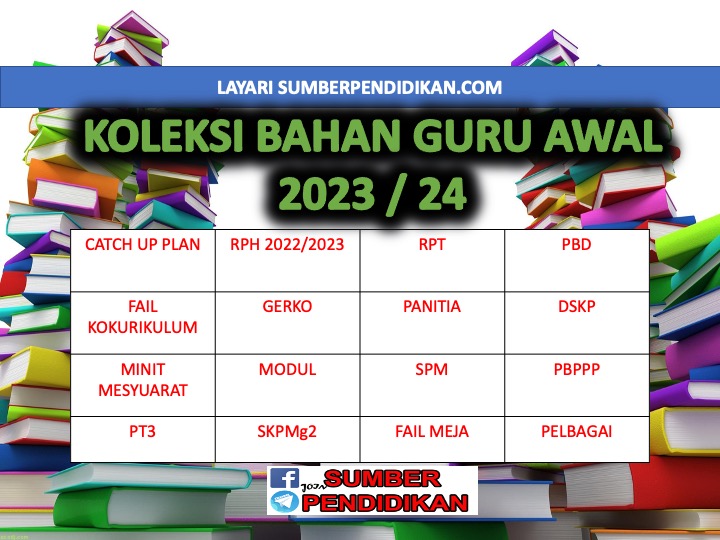 RANCANGAN PENGAJARAN TAHUNAN SAINS KOMPUTER TINGKATAN 52023/2024MINGGUSTANDARD KANDUNGANSTANDARD PEMBELAJARANCATATANMINGGU 1KUMPULAN A19 Mac – 23 Mac 2024KUMPULAN B20 Mac – 24 Mac 20241.1 Komputer Dan Impak1.1.1 Menganalisis kesan inovasi dalam pengkomputeran1.1.2 Mengenalpasti aktiviti tidak beretika dalam pengkomputeranMINGGU 2KUMPULAN A26 Mac – 30 Mac 2023KUMPULAN B27 Mac – 31 Mac 20231.1.3 Menjelaskan keperluan keselamatan data dalam rangkaian komputer dan langkah keselamatan (encrypted email, double verification, password)1.1.4 Melaksanakan penyulitan (encryption) dan nyahsulit (decyption) data menggunakan Caesar CipherMINGGU 3KUMPULAN A2 April – 6 April 2023KUMPULAN B3 April – 7 April 20231.1.5 Membincangkan implikasi sosial berkaitan pengodaman dan cetak rompak perisian1.1.6 Mengkaji undang-undang siber antara negaraMINGGU 4KUMPULAN A9 April – 13 April 2023KUMPULAN B10 April – 14 April 20231.1.7 Mengkaji kerjaya yang berkaitan dengan bidang pengkomputeran masa hadapanMINGGU 5KUMPULAN A16 April – 20 AprilKUMPULAN B17 April – 21 April1.2 Seni bina komputer1.2.1 Menjelaskan kitaran Capai – Nyahkod – Laksana (FDE – Fetch, Decode, Execute Cycle)1.2.2 Menerangkan konsep asas seni bina komputer (Von Neuman) - unit kawalan, ALU (Arithmetic Logic Unit), register, clock, address bus dan data busKUMPULAN A23 April – 27 April 2023KUMPULAN B24 April – 28 April 2023Cuti Pertengahan Penggal 1MINGGU 6KUMPULAN A30 April – 4 Mei 2023KUMPULAN B1 Mei – 5 Mei 20231.2.3 Mengkaji perbezaan pemproses (processor) linear dan pemproses semasa1.2.4 Membincangkan penterjemah pelbagai aras bahasapengaturcaraanMINGGU 7KUMPULAN A7 Mei – 11 Mei 2023KUMPULAN B8 Mei – 12 Mei 20231.2.5 Merumuskan pelaksanaan atur cara dalam sebuah pemprosesMINGGU 8KUMPULAN A14 Mei – 18 Mei 2023KUMPULAN B15 Mei – 19 Mei 20231.3 Get Logik1.3.1 Menerangkan get logik sebagai binaan asas litar bersepadu1.3.2 Menyenaraikan dan melukis simbol get 2 logik berikut: (i) get logik asas (TAK, DAN, ATAU)(ii) kombinasi get logik (TAK DAN,TAK ATAU, XATAU, XTAKATAU)MINGGU 9KUMPULAN A21 Mei – 25 Mei 2023KUMPULAN B22 Mei – 26 Mei 20231.3.3 Membina Jadual Kebenaran dan Ungkapan Boolean bagi menerangka tindakan get logik berikut: (i) get logik asas (TAK, DAN, ATAU)(ii) kombinasi get logik (TAK DAN, TAK ATAU, XATAU, XTAKATAU)KUMPULAN A28 Mei – 1 Jun 2023KUMPULAN B29 Mei – 2 Jun 2023Cuti Penggal 1MINGGU 10KUMPULAN A4 Jun – 8 Jun 2023KUMPULAN B5 Jun – 9 Jun 20231.3.4 Membina Jadual Kebenaran bagi satulitar get logik gabungan yang mempunyai dua input 1.3.5 Membina Ungkapan Boolean bagi satu   litar get logik gabungan yang mempunyai dua inputMINGGU 11KUMPULAN A11 Jun – 15 Jun 2023KUMPULAN B12 Jun – 16 Jun 20231.3.6 Menghasilkan llitar get logic dan jadual kebenaran berdasarkan pernyataan logic1.3.7 Menghasilkan litar get logic dengan jadual kebenaran dan ungkapan Boolean yang lengkap dalam menyelesaikan masalahMINGGU 12KUMPULAN A18  – 22 Jun 2023KUMPULAN B19  – 23 Jun 20232.1 Bahasa PertanyaanBerstruktur: SQL (Structured Query Language)2.2.1 Melakar ERD(Entity Relationship Diagram) bagi permasalahan yang diberi2.2.2 Menghasilkan skema hubungan yang ternormal (normalize) dari permasalahan yang diberiMINGGU 13KUMPULAN A25 Jun – 29 Jun 2023KUMPULAN B26 Jun – 30 Jun 20232.2.3 Membina pangkalan data hubungan menggunakan SQL: Table.2.4 Menggunakan SQL untuk memanipulasi data:(i) Sisip/Tambah (ii) Padam(iii) KemaskiniMINGGU 14KUMPULAN A2 Julai – 6 Julai 2023KUMPULAN B3 Julai – 7 Julai 20232.2.5 Menggunakan SQL SELECT untuk mendapatkan semula data menggunakan:(i) GROUP BY(ii) ORDER BY.2.7 Menggunakan fungsi AVG, SUM, MAX,MIN dan COUNTMINGGU 15KUMPULAN A9 Julai – 13 Julai 2023KUMPULAN B10 Julai – 14 Julai 20232.2.8 Membina pangkalan data hubungan menggunakan SQL dalam menyelesaikan masalahMINGGU 16KUMPULAN A16 Julai – 20 Julai 2023KUMPULAN B17 Julai – 21 Julai 20233.1 Bahasa Penskripan Klien (Client Side Scripting Language)3.1.1 Menerangkan keperluan Bahasa Penskripan Klien dalam laman web3.1.2 Menterjemah atur cara mudah yang diberi dari Bahasa Penskripan Klien kepada carta alir (bubble sort, selection sort,binary search, max/min/ mean, count, queue)MINGGU 17KUMPULAN A23 Julai – 27 Julai 2023KUMPULAN B24 Julai – 28 Julai 20233.1.3 Menggunakan pemalar, pemboleh ubah dan jenis data yang berlainan dalam atur cara untuk melaksanakan bubble sort, selection sort,binary search, max/min/ mean, count, queue3.1.4 Menggunakan struktur kawalan (jujukan, pilihan, ulangan) dalam atur caraMINGGU 18KUMPULAN A30 Julai – 3 Ogos 2023KUMPULAN B31 Julai – 4 Ogos 2023MINGGU 19KUMPULAN A6 Ogos – 10 Ogos 2023KUMPULAN B7 Ogos – 11 Ogos 20233.1.5 Menerangkan kelebihan standard library kepada pengaturcara3.1.6 Menggunakan standard library dalam atur caraMINGGU 20KUMPULAN A13 Ogos – 17 Ogos 2023KUMPULAN B14 Ogos – 18 Ogos 20233.1.7 Meringkaskan atur cara dengan menggunakan:MINGGU 21KUMPULAN A20 Ogos – 24 Ogos 2023KUMPULAN B21 Ogos – 25 Ogos 2023KUMPULAN A27 Ogos –  31 Ogos 2023KUMPULAN B28 Ogos –  1 Sept 2023Cuti Penggal 2MINGGU 22KUMPULAN A3 Sept – 7 Sept 2023KUMPULAN B4 Sept – 8 Sept 20233.1.8 Membina atur cara yang melibatkan penggunaan tatasusunan (array)3.1.9 Menghasilkan atur cara interaktif yang mengandungi pengistiharan data, struktur kawalan, procedure dan function serta tatasusunanMINGGU 23KUMPULAN A10 Sept – 14 Sept 2023KUMPULAN B11 Sept – 15 Sept 2023.2 Bahasa PenskripanPelayan (Server Side Scripting Language)3.2.1 Menjelaskan fungsi laman web sebagai penghubung antara pengguna dan sistem dalam rangkaian3.2.2 Menghasil dan menyimpan data dalam fail teks (.txt)MINGGU 24KUMPULAN A17 Sept –  21 Sept 2023KUMPULAN B18 Sept –  22 Sept 20233.2.3 Menggunakan Bahasa Penskripan Pelayan untuk membina laman web yang unik bagi setiap pengguna3.2.4 Menggunakan data yang diimport dari fail teks untuk menyelesaikan masalahMINGGU 25KUMPULAN A24 Sept – 28 Sept 2023KUMPULAN B25 Sept – 29 Sept 2023.2.5 Menggunakan data yang diimport dari fail pangkalan data untuk menyelesaikan masalah3.2.6 Melakukan pengesahsahihan (validation) pada data input dari penggunaMINGGU 26KUMPULAN A1 Oktober – 5 Oktober 2023KUMPULAN B2 Oktober – 6 Oktober 20233.2.7 Membina (create), mengemaskini (update), membuat sandaran (backup) dan memulihkan (restore) pangkalan data3.2.8 Melaksanakan beberapa bentuk pertanyaan (query) pangkalan dataMINGGU 27KUMPULAN A8 Oktober – 12 Oktober 2023KUMPULAN B9 Oktober – 13 Oktober 20233.2.9 Membina daftar (sign up) dan log masuk (login) pada laman web3.2.10 Menghasilkan atur cara yang dapat mengesahkan pengguna dan mengemaskini data di dalam pangkalan dataMINGGU 28KUMPULAN A15 Oktober – 19 Oktober 2023KUMPULAN B16 Oktober – 20 Oktober 20233.3 Laman Web Interaktif3.3.1 Mengkaji dan merumus prinsip reka bentuk laman web dari sudut kesesuaian pengguna dan tujuan laman web3.3.2 Mereka bentuk kerangka aplikasi yang akan dibangunkanMINGGU 29KUMPULAN A22 Oktober – 26 Oktober 2023KUMPULAN B23 Oktober – 27 Oktober 20233.3.3 Membina laman web mudah menggunakan Hypertext Markup Language (HTML) yang mengandungi: frame, header, paragraph dan image3.3.4 Menggunakan Cascading Style Sheets (CSS) untuk menggayakan text, font, background, tables, borders dan positionMINGGU 30KUMPULAN A29 Oktober – 2 November 2023KUMPULAN B30 Oktober – 3 November 2023.3.5 Menggunakan Bahasa Penskripan Klien untuk membina laman web pengguna yang interaktif mengandungi fitur berikut:(i) Pengesahan data(ii) Butang pilihan(iii) Kotak PopupMINGGU 31KUMPULAN A5 November – 9 November 2023KUMPULAN B6 November – 10 November 20233.3.6 Menggunakan Bahasa Pengskripan Pelayan untuk membina laman web yang boleh mencapai dan mengemaskini data di dalam pangkalan dataMINGGU 32KUMPULAN A12 November –16 November 2023KUMPULAN B13 November –17 November 20233.3.7 Menghasilkan sebuah laman web interaktif untuk kegunaan pengguna dan pentadbir sistem dalam menyelesaikan masalahMINGGU 33KUMPULAN A19 November – 23 November 2023KUMPULAN B20 November – 24 November 2023MINGGU 34KUMPULAN A26 November – 30 November 2023KUMPULAN B27 November –  1 Disember 2023MINGGU 35KUMPULAN A3 Disember – 7 Disember 2023KUMPULAN B4 Disember – 8 Disember 2023MINGGU 36KUMPULAN A10 Disember – 14 Disember 2023KUMPULAN B11 Disember – 15 Disember 2023KUMPULAN A17 Disember – 21 Disember 2023KUMPULAN B18 Disember – 22 Disember 2023Cuti Penggal 3KUMPULAN A24 Disember – 28 Disember 2023KUMPULAN B25 Disember – 29 Disember 2023Cuti Penggal 3MINGGU 37KUMPULAN A31 Disember –4 Januari 2024KUMPULAN B1 Januari –5 Januari 2024MINGGU 38KUMPULAN A7 Januari – 11 Januari 2024KUMPULAN B8 Januari – 12 Januari 2024MINGGU 39KUMPULAN A14 Januari – 18 Januari 2024KUMPULAN B15 Januari – 19 Januari 2024MINGGU 40KUMPULAN A21 Januari – 25 Januari 2024KUMPULAN B22 Januari – 26 Januari 2024MINGGU 41KUMPULAN A28 Januari – 1 Februari 2024KUMPULAN B29 Januari – 2 Februari 2024MINGGU 42KUMPULAN A4 Februari – 8 Februari 2024KUMPULAN B5 Februari – 9 Februari 2024MINGGU 22KUMPULAN A3 Sept – 7 Sept 2023KUMPULAN B4 Sept – 8 Sept 2023CUTI AKHIR PENGGAL 2022/2023MINGGU 23KUMPULAN A10 Sept – 14 Sept 2023KUMPULAN B11 Sept – 15 Sept 2023CUTI AKHIR PENGGAL 2022/2023MINGGU 24KUMPULAN A17 Sept –  21 Sept 2023KUMPULAN B18 Sept –  22 Sept 2023CUTI AKHIR PENGGAL 2022/2023